Technical CommitteeFiftieth Session
Geneva, April 7 to 9, 2014Variety denominationsDocument prepared by the Office of the Union

Disclaimer:  this document does not represent UPOV policies or guidance	The purpose of this document is to provide an overview of possible developments concerning the revision of the “Explanatory Notes on Variety Denominations under the UPOV Convention” (document UPOV/INF/12/4), the development of a UPOV similarity search tool for variety denomination purposes and potential areas for cooperation between the International Commission for the Nomenclature of Cultivated Plants of the International Union for Biological Sciences (IUBS Commission), the International Society for Horticultural Science Commission for Nomenclature and Cultivar Registration (ISHS Commission) and UPOV.TABLE OF CONTENTSI.	Possible revision of document UPOV/INF/12 “Explanatory Notes on Variety Denominations under the UPOV Convention”	2Ongoing work of the CAJ-AG on variety denominations	2Proposal concerning guidance on variety denominations	2II.	POSSIBLE Development of a UPOV similarity search tool for variety denomination purposes	3Background	3Establishment of a working group	4III.	Developments concerning potential areas for cooperation with the IUBS Commission and the ISHS Commission	5ANNEX:  CPVO SEARCHING PROCEDURE	The following abbreviations are used in this document:CAJ:  Administrative and Legal Committee CAJ-AG:  Administrative and Legal Committee Advisory Group TC:  Technical CommitteeIUBS Commission:  International Union of Biological Sciences CommissionISHS Commission:  International Society for Horticultural Sciences CommissionI.	Possible revision of document UPOV/INF/12 “Explanatory Notes on Variety Denominations under the UPOV Convention”Ongoing work of the CAJ-AG on variety denominations 	The CAJ­AG, at its eighth session, held in Geneva on October 21 and 25, 2013, considered document CAJ-AG/13/8/6 “Matters concerning variety denominations” 	The CAJ-AG agreed to the development of guidance in relation to a request from a breeder to change a registered variety denomination in cases other than where the denomination of the variety was cancelled after the grant of the right, on the basis that such a request should be refused.  However, the CAJ-AG agreed that changes would be appropriate in the following situations:	(a)	if it was discovered that there was a prior right concerning the denomination which would have resulted in the rejection of the denomination (see Article 20(4) and (7) of the 1991 Act, Article 13(4) and (7) of the 1978 Act and document UPOV/INF/12/4, Note 7);	(b)	 if the denomination was unsuitable because it was contrary to the provisions of Article 20(2) of the 1991 Act and Article 13(2) of the 1978 Act; and	(c)	if the denomination was subsequently refused in another member of the Union and, at the request of the breeder, the authority agreed to change the denomination to the one registered in the said other member of the Union. 	The CAJ­AG agreed that the additional guidance should be considered as part of a possible revision of the “Explanatory Notes on Variety Denominations under the UPOV Convention” (document UPOV/INF/12/4) (see document CAJ-AG/13/8/10 “Report”, paragraphs 69 to 71).	The above report on the ongoing work of the CAJ-AG on variety denominations will be reported to the CAJ at its sixty-ninth session to be held in Geneva on April 10, 2014 (see document CAJ/69/2 “Development of information materials concerning the UPOV Convention“, paragraphs 56 to 59).Proposal concerning guidance on variety denominations 	A trial run of the Distance Learning Program “Examination of applications for plant breeders’ rights” (DL 305) in English was conducted from November 11 to December 15, 2013, with nine experts that are tutors for the DL-205 course acting as students.  The following comment was received from one of the students in relation to document UPOV/INF/12/4, paragraph 2.3.3(a)(i) (reproduced below for ease of reference):“2.3.3	Identity of the variety	(a)	As a general recommendation, a difference of only one letter or one number may be considered to be liable to mislead or cause confusion concerning the identity of the variety, except where the:  	(i)	difference of one letter provides for a clear visual or phonetic difference, e.g. if it concerns a letter at the beginning of a word:Example 1:  in the English language, ‘Harry’ and ‘Larry’ would not cause confusion; However, ‘Bough’ and ‘Bow’ might cause confusion (in phonetic terms);Example 2:  in the Japanese and Korean languages there is no difference between “L” and “R” sounds, thus “Lion” and “Raion” are exactly the same although these are distinguishable for English mother tongue speakers; […]”Comment:“The sub-heading (i) difference of one letter provides for a clear visual or phonetic difference, e.g. if it concerns a letter at the beginning of a word: is followed by Example 1. The case of ‘Harry’ and ‘Larry’ illustrates well the point being made. My concern relates to the case of ‘Bough’ and ‘Bow’. These obviously could be confused with each other for phonetic reasons.  They are not, however, an example of denominations that could be confused because of a difference of one letter – and to indicate they are could be distracting and confusing for students. “Would the case of ‘Bough’ and ‘Bow’ be better covered under a separate sub-heading dealing with phonetic confusion? I guess that my criticism is directed to UPOV/INF/12 as well as to the Module wording.”	The CAJ, at its sixty-ninth session to be held in Geneva on April 10, 2014, will be invited to consider whether it would be appropriate to amend document UPOV/INF/12, as set out in paragraph 7 of this document.	The comments of the TC, at its fiftieth session, will be reported to the CAJ at its sixty-ninth session.	The TC is invited to:	(a)	note the ongoing work of the CAJ-AG concerning the development of guidance on variety denominations, as set out in paragraphs 3 to 6 above;  	(b)	note that the CAJ, at its sixty-ninth session to be held in Geneva on April 10, 2014, will be invited to consider whether it would be appropriate to amend document UPOV/INF/12, paragraph 2.3.3(a)(i), as set out in paragraph 7 of this document; and	(c)	provide comments, if appropriate, on the possible revision of document UPOV/INF/12.II.	POSSIBLE Development of a UPOV similarity search tool for variety denomination purposesBackground	The CAJ, at its sixty-seventh session, held in Geneva on March 21, 2013, received a presentation from the Delegation of the European Union on the experience of the Community Plant Variety Office (CPVO) in the use of its denomination similarity search tool in the examination of proposed denominations.  During the presentation, the CPVO proposed to explore the possibility to develop a UPOV similarity search tool for variety denomination purposes, which could be based on the CPVO search tool.  The CAJ welcomed the offer by the CPVO and agreed to include an item to consider that proposal at its sixty-eighth session, in October 2013 (see document CAJ/67/14 “Report on the Conclusions”, paragraphs 49 and 50).	The denomination search tab of the Plant Variety Database (PLUTO database) (https://www3.wipo.int/pluto/user/en/index.jsp) currently provides the following search types to find similar denominations:	In exploratory discussions with the Office of the Union on how to develop a UPOV similarity search tool for variety denomination purposes, the CPVO clarified that all options should be considered and that, in the light of advances in information technology, the best tool might not necessarily use the CPVO search tool as a starting point.  The main consideration would be to develop a tool that could be used by all UPOV members in order to minimize differences in the decisions on the suitability.  Establishment of a working group	The CAJ, at its sixty-eighth session, held in Geneva, on October 21, 2013, considered document CAJ/68/9 “Possible development of a UPOV similarity search tool for variety denomination purposes” and approved the establishment of a working group to develop proposals for a UPOV similarity search tool for variety denomination purposes, as proposed in document CAJ/68/9, paragraphs 4 to 7, as follows (see document CAJ/68/10 “Report on the Conclusions”, paragraph 40):	“The composition of the group will be:	“(a)	Denomination examiners from members of the Union (3 to 6 experts);	“(b)	WIPO Global Databases Service (responsible for the PLUTO database);	“(c)	Community Plant Variety Office of the European Union (CPVO);  and	“(d)	Office of the Union.	“The work plan of the working group will be established by the working group itself; however, it is anticipated that the first step will be to review the search types currently available in the denomination search tab of the PLUTO database, particularly the Similarity factor (CPVO search tool), and to review search types in use in other situations (e.g. in relation to trademarks) that might provide an alternative basis for a UPOV similarity search tool.  	“The review of the suitability of search types will, in particular, take into account document UPOV/INF/12 “Explanatory notes on variety denominations under the UPOV Convention”.  In that regard, the working group will need to refer to the CAJ for further guidance if its work indicates that a review of document UPOV/INF/12 would be necessary for the development of an effective UPOV similarity search tool.    	“The meetings of the working group will be hosted by the Office of the Union in Geneva and will be chaired by the Office of the Union.  The meetings will not be arranged to coincide with UPOV sessions and electronic participation by denomination examiners and the CPVO will be anticipated.  Proposals developed by the working group will be presented to the CAJ and to the Technical Committee (TC), and the CAJ and TC will receive a brief report of the meetings of the working group.”	The CAJ, at its sixty-eighth session, noted the suggestion by the Delegation of the European Union for the inclusion in the working group of denomination examiners from the Netherlands and Spain and the importance of ensuring that there was sufficient coverage by the experts of the linguistic aspects of variety denominations (see document CAJ/68/10 “Report on the Conclusions”, paragraph 41).	The CAJ, at its sixty-eighth session, agreed that members and observers should be encouraged to provide suggestions on matters concerning the tasks of the working group (see document CAJ/68/10 “Report on the Conclusions”, paragraph 42).  The first meeting of the working group will be arranged for June/July, 2014. 	The comments of the TC, at its fiftieth session, will be reported to the CAJ at its sixty-ninth session.	The TC is invited to:(a)	note the report concerning the possible development of a UPOV similarity search tool for variety denomination purposes provided in Section II of this document; and		(b)	provide comments, if appropriate, on the possible development of a UPOV similarity search tool for variety denomination purposes.III.	Developments concerning potential areas for cooperation with the IUBS Commission and the ISHS Commission	The background to this topic is provided in document TC/49/8 “Variety denominations”, paragraphs 2 to 25.	The TC, at its forty-eighth session, held in Geneva from March 26 to 28, 2012, noted the report by the Delegation of Japan that the IUBS Commission was in the process of initiating the revision of the International Code of Nomenclature for Cultivated Plants (ICNCP) and would make proposals to the IUBS Commission for the Nomenclature of Cultivated Plants in 2013.  It agreed that the Office of the Union should contact ICNCP in order to explain the guidance provided by UPOV in document UPOV/INF/12 “Explanatory notes on variety denominations under the UPOV Convention” (see document TC/48/22 “Report on the Conclusions”, paragraph 90).	The TC, at its forty-ninth session, held in Geneva from March 18 to 20, 2013, considered document TC/49/8 “Variety denominations”, and noted the developments concerning potential areas for cooperation between UPOV, the IUBS Commission and the ISHS Commission, as set out in paragraphs 24 and 25 of document TC/49/8 (see document TC/49/41 “Report on the Conclusions”, paragraph 89).	The CAJ, at its sixty-eighth session, held in Geneva on October 21, 2013, considered document CAJ/68/5 “Variety denominations”.  The CAJ noted that on July 19, 2013, in Beijing, China, the Office of the Union had participated as a speaker in the VI International Symposium on the Taxonomy of Cultivated Plants (ISTCP 2013), which was hosted by the Beijing Forestry University and Beijing Botanical Garden, under the auspices of the International Society for Horticultural Sciences (ISHS).  The Office of the Union had explained the guidance provided by UPOV on variety denominations (see document CAJ/68/10 ”Report on the Conclusions”, paragraph 22).	The CAJ noted that on July 20 and 21, also in Beijing, the Office of the Union had participated, in an observer capacity, in the meetings of the IUBS Commission.  At those meetings, the IUBS Commission had considered proposals to amend the Eighth Edition of the International Code of Nomenclature for Cultivated Plants (ICNCP).  Those proposals were published in July 2013 in Volume 7 of the journal “Hanburyana” http://www.rhs.org.uk/Plants/RHS-Publications/Journals/Hanburyana/Hanburyan-issues/Volume-7--June-2013.  The proposals agreed by the IUBS Commission will be reflected in the Ninth Edition of the ICNCP, which is expected to be published in 2014. 	On that occasion, a proposal was made by the IUBS Commission to establish a working group, which would include UPOV, at the early stages of the preparatory work for the Tenth Edition of the ICNCP.  At the fringes of the meetings in Beijing, an informal exchange took place between the Office of the Union and Ms. Janet Cubey, Chairperson of the ISHS Commission, with a view to discussing possibilities for greater harmonization of denomination classes.  It was suggested to explore areas of cooperation on denomination classes in the proposed working group for the Tenth Edition of the ICNCP. 	Preparatory work concerning the Tenth Edition of the ICNCP took place at a meeting between members of the IUBS Commission on March 4, 2014.  An oral report on any relevant developments will be provided to the TC, at its fiftieth session.	The TC is invited to note the developments concerning potential areas for cooperation between the International Commission for the Nomenclature of Cultivated Plants of the International Union for Biological Sciences (IUBS Commission), the International Society for Horticultural Science Commission for Nomenclature and Cultivar Registration (ISHS Commission) and UPOV, as set out in Section III of this document.[Annex follows]Searching procedure1.	GeneralAs a conclusion of the study phase of the project presented to its AC in November 2003, the Office proposed in a first instance, to take over National software, to adapt them to the centralised database and to run them all for each test. Possibility to miss one close denomination would that way be very limitedOn a longer run, the development of a CPVO software was foreseen, with the possibility of development of linguistic features.In practice, the specifications of the French software have been taken as a basis for implementation of the searching procedure in the CPVO database.2.	Rules establishing sufficient distinctness between 2 variety denominationsAccording to the Basic regulation on Community plant variety rights, one of the rules a variety denomination must fulfill is that it should not be identical to/may be confused with a variety denomination under which another variety of the same/a closely related species has been registered.This rule has been interpreted in the guidelines of the Administrative Council of the CPVO on variety denominations:A difference of only one letter or number, or of an accent on a letter, should generally be regarded as confusing. Differences of two or more letters should not generally be regarded as confusing except where the same letters are simply juxtaposed. Moreover, a variety denomination should not convey the false impression that the variety is related to, or derived from, another variety;The purpose of the searching program will be to discover denominations of the same class in the database that could be in conflict with a proposed denomination3.	Searching procedureThe tests are carried out by an internal program of the ORACLE database on the CPVO server (better performance).  To carry out a test, the interface program (web site, …)  executes a procedure called:TESTDENOMINATIONAs parameters, the interface program transmits the denomination to be tested and the Species code to which the variety belongs.The procedure returns the identifier of the test carried out to the interface (column Testid). With this identifier we can read the 2 tables constituting the result of the test: tables TESTS and TESTRESULTS. The table TESTS contains general data on the test: date of the test, identifier of the person requesting the test, denomination, species code, class or genus code, computer running time,  excluded words, error message, ….The table TESTRESULTS contains the lists of the denominations which have been found as similar by the procedure TESTDENOMINATION. Each similar denomination is coupled with a similarity index.4.	Description of the procedure TESTDENOMINATIONInput controlThe species code must exist in the denominations database.The maximal length of the denomination is 100 characters (blank characters included).Excluded characters: punctuation characters and  /-_ ‘. Stressed characters are not allowed.Denominations composed of several words are allowed: 4 words maximum.  They must be separated by a blank space.First operation : split of the entry denomination into individual wordsThe denomination tested is cut in elementary words. Blank characters are considered as separators and are deleted.Non Latin standard characters ( Stressed characters,…) are replaced by Latin standard characters. All letters are converted in capital letters. See the translation table.Example:  Déjà  becomes DEJADouble letters are reduced to a single letter.Example : HELLO becomes HELO.Each elementary word is compared to the list of the words excluded for testing (i.e.: color YELOW, RED, PURPLE,…)Elementary words found in this list are excluded from the similarity test.In the following description, the elementary words obtained are named the Words Tested (WT)Example: Denomination ‘Tänau TARI YELLOW’The word yellow is excluded from the tests. Words taken into account (WT) are : TANAU, TARI, TANAUTARI, TARIYELOW,TANAUTARIYELOW.Second operation : building up a list of words of reference in the classThe program searches the class or genus attached to the species to determine the scope of the similarity search.In case of denominations registered as codes, one single string of characters is considered, without blank spaces.The software builds up a list of all the elementary words belonging to denominations of the varieties of the class.All of the words with more than 3 characters as the longest WT and less than 3 characters of the shortest WT are not taken into account.All the words of reference that belong to the list of the words excluded for testing mentioned above (i.e.: color YELLOW, RED, PURPLE, …) are excluded from the similarity test.The Same way as above, double letters of the words of reference are reduced to a single letter.In the following description, the elementary words included in this list are named the words of reference (WR)The principles of the similarity testFor each WT, the procedure SIMILARITYTEST calculates an index of similarity against each WR included into the list of denominations built up above.The list of WR is sorted out according to the value of the similarity index. All of the WR with a similarity index superior to a predefined threshold are excluded from the results.Example: Denomination tested ‘Tänau TARI YELLOW’++The list of words of reference contains 10.000 elementary words. TANAU, TARI, TANAUTARI, TARIYELOW and TANAUTARIYELOW are tested against all 10.000 WR. 50.000 tests are carried out (5 words x 10 000 WR). 5.	Detailed description of the similarity test.The steps below are implemented for each couple (WT,WR).Preliminary filter: in the list of WR, all words with more than 3 characters as the WT, or less than 3 characters as the WT are not considered for the following calculations.First step : Calculation of Ki2Formula : Ki2 = sum(di)2/(Length(WT)-1)(length(WR)-1)Where di = difference of number of letters between the word tested and the word of reference. All letters of both words are taken into account.Example :WT : ALADIN length 6 characters.If we compare this WT to the existing character string: DYLAN (5 characters)Chi2 =  ((2-1) 2 + (1-1) 2 + (1-1) 2 + (1-0) 2 + (1-1) 2 + (0-1) 2) / (6-1)(5-1)Chi2 = (1 + 0 + 0 + 1 + 0 + 1)(5*4)Chi2 =  3/20Chi2 =  0,15Then we keep for the following calculation all words where:Ki2<=0,3 and length of WT >=5 charactersKi2<=0,4 and length of WT =  4 charactersKi2<=0,5 and length of WT <  4 charactersSecond step : Four calculations based on the selection of first step. 4 calculations are carried out in this second step:Calculation of the percentage of common lettersCalculation of the percentage of NON common lettersCalculation of the percentage of difference of length.Calculation of rank  correlation Calculation of the percentage of common letters (CL)CL = 1-(Nb of common letters)/ (length ( WT))Example :  ALADIN and DYLANCL = 1-4/6 = 0.33CL is equal to 0 when all letters are found in the WR.Second example: BANANAS and BANSAll letters of BANANAS can be found in the word BANS.CL= 1- 7/7 => CL=0Calculation of the percentage of NON common letters (NCL)NCL = (Nb of letters in WR not in WT)/ (length ( WT))Example :  ALADIN and DYLANNCL = 1/6 = 0.16NCL is equal to 0 when all letters in the WR are in the WT.Second example: BANANAS and BANSAll letters of BANS can be found in the word BANANAS.NCL= 0/7 => NCL=0Calculation of the percentage of difference of length.DL = (Difference of length between the 2 strings)/ (length of WT)Example :  BANANAS and ANANASDL = 1/7DL is equal to 0 when the lengths of the 2 words are equal.Calculation of rank Kendall correlation Formula : KC =  6 *sum(Di)2/N*(N2-1)Where :Di is equal to the difference of position of the common letters (Li) minus the difference of position of the previous letters . If the WT has several occurrences of the same letter, we use the first letters as a reference for the position.If the WR has several occurrences of the same letter, we use the closest letters as the same letter in the WT.N is equal to the number of common letters between WT an WRExample :WT : ALADIN and DYLAN . 4 letters in common A, L, D and NKC = 6* ( (-3) 2 + (4) 2 + (4) 2 + (-2) 2) / (4*(42 -1))KC = 6* (9 + 16 + 16 + 4) / 4*15KC = 6* 45 / 60KC = 4.5WT : ALADIN and BALADIN . 5 letters in common A, L, D, I and NKC = 6* ( (-1) 2 + (0) 2 + (0) 2 + (0) 2+ (0) 2) / (5*(52 -1))KC = 6* ( 1 ) / 5*24KC = 1 / 20KC = 0,05In this example we can see that if the same sequence of letters are present in the 2 words (LADIN in our example), the gap between the 2 sequences is taken into account only one time.If the 2 words WT and WR are identical then the  rank is equal to 0.Third step : Calculation of the similarity index Similarity index = KC + CL + NCL + DL A reference word is selected if the scores are inferior or equal to :Reference denominations are sorted out for displaying result by similarity index then by alphabetical order.[End of Annex and of document]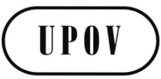 ETC/50/14ORIGINAL:  EnglishDATE:  March 13, 2014INTERNATIONAL UNION FOR THE PROTECTION OF NEW VARIETIES OF PLANTS INTERNATIONAL UNION FOR THE PROTECTION OF NEW VARIETIES OF PLANTS INTERNATIONAL UNION FOR THE PROTECTION OF NEW VARIETIES OF PLANTS GenevaGenevaGeneva“(a)	Similarity factor 	[CPVO search tool]This will perform an analysis of the denomination you entered on a combination of factors including letters in common, relative lengths of the words and positions of the common letters. This is the most complex comparison method, and the search may take a few seconds to complete. The similarity factor has been developed by the French GEVES and the Community Plant Variety Office of the European Union (CPVO). However, please note that the results of the search by the similarity factor in the PLUTO database require interpretation and do not provide a guarantee as to the suitability of variety denominations which needs to be decided upon by the authority where plant variety rights is applied for.A detailed explanation of the analysis is provided in the Annex to this document.“(b)	FuzzyThis will search for denominations that contain words spelled one or two characters differently from the terms you entered. This is similar to the Fuzzy match method in the Term Search tab.“(c)	PhoneticThis will search for denominations that contain words that sound similar to the terms you entered. This is similar to the Phonetic match method in the Term Search tab.“(d)	ContainsThis will search for denominations that contain words that contain the same series of letters as the terms you entered. This is similar to the contains match method in the Term Search tab.“(e)	StartsThis will search for denominations that contain words that start with the same series of letters as the terms you entered. This is similar to the starts match method in the Term Search tab.“(f)	EndsThis will search for denominations that contain words that end with the same series of letters as the terms you entered. This is similar to the ends match method in the Term Search tab.”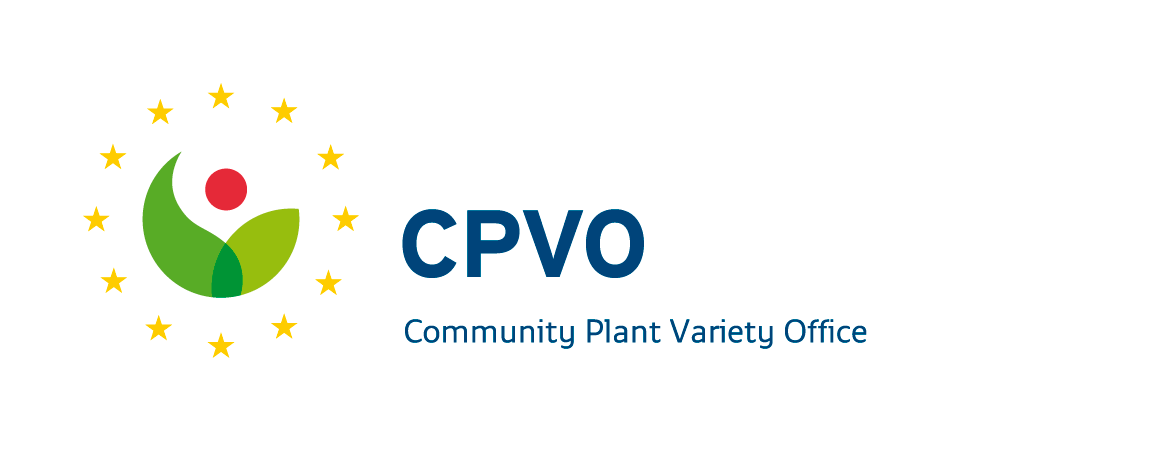 ALDINYALADIN211110DYLAN111011ALDNALADIN1246DYLAN4315Difference1-4=-32-3=-14-1=36-5=1Di-3-0 = -31-(-3) = 43-(-1) = 41-3 = -2ALDINALADIN12456BALADIN23567Difference1-2=-12-3=-14-5=-15-6=-16-7=-1Li-1-0 = -1-1-(-1) = 0-1-(-1) = 0-1-(-1) = 0-1-(-1)=0KCCLDLSimilarity indexLength Searched word > 4 characters<=1,5<=0,22<=1,5<1,2Length Searched word = 4 characters<=1,5<=0,25<=1,26<1,2Length Searched word < 4 characters<=1<=0,34<=1,0<1,2